Территория Марксовского муниципального района заключается в границах, закрепленных действующимадминистративно-территориальным делением, является неотъемлемой частью Саратовской области. В соответствии с Законом Саратовской области от 27 декабря 2004 года  № 97-ЗСО «О муниципальных образованиях, входящих в состав Марксовского муниципального района» в состав Марксовского муниципального района входят:Муниципальное образование город Маркс  - со статусом городского поселения.Зоркинское муниципальное образование  - со статусом сельского поселения. В состав образования входят:с. Зоркино,  с. Васильевка, с. Волково, с. Воротаевка, с. Георгиевка, с. Золотовка, п. Колос, с. Михайловка,с. Новая жизнь, с. Семеновка, п. Сухой, с. Ястребовка.Кировское  муниципальное образование -  со статусом сельского поселения. В состав образования входят:с. Кировское, п. Водопьяновка, с. Калининское, с. Полековское, с. Пугачевка, с. Степное, с. Фурманово.Липовское муниципальное образование -  со статусом сельского поселения. В состав образования входят:с. Липовка, с. Бобово, с. Вознесенка, с. Заря, с. Ильичевка, п. им. Тельмана, с. Красная Звезда, п. Солнечный,с. Чкаловка, с. Яблоня.Осиновское муниципальное образование -  со статусом сельского поселения. В состав образования входят:п. Осиновский, с. Березовка, с. Бородаевка, с. Каменка, с. Новосельское, с. Филипповка, п. Чапаевка.Подлесновское муниципальное образование -  со статусом сельского поселения. В состав образования входят:с. Подлесное, с. Александровка, с. Баскатовка, с. Буерак, п. Звезда, с. Караман, п. Кривовское, с. Орловское,  с. Павловка, с. Рязановка, с. Сосновка.Приволжское муниципальное образование -  со статусом сельского поселения. В состав образования входят:с. Приволжское, с. Андреевка, с. Бобровка, п. Восток, с. Звонаревка, с. Красная Поляна, с. Луговское, с. Павловка, с.Раскатово, с. Фурмановка.Марксовский район по своему организационно-правовому статусу является муниципальным образованием, созданным в соответствии с волеизъявлением жителей города Маркса и сел, входящих в Марксовский район в результате референдума от 22 декабря 1996 года.Муниципальное образование включает в себя одно городское поселение и шесть сельских.Во всех муниципальных образованиях сформированы законодательные и исполнительные органы местного самоуправления, в соответствии с Законом Саратовской области «О местном самоуправлении в Саратовской области» и Уставами Марксовского муниципального района, городского и сельских поселений.Устав Марксовского района принят на референдуме 22 декабря 1996 года.  Собранием  муниципального района в него неоднократно  вносились  изменения и дополнения.В соответствии с Федеральным законом «Об общих принципах местного самоуправления в Российской Федерации» № 131-ФЗ от 06.10.2003 года и Законом Саратовской области от 27.09.2005 года «О порядке решения вопросов местного значения поселений на территории Саратовской области в 2007году» на органы местного самоуправления возложены  определенные полномочия по управлению поселениями. Структура, порядок организации и деятельности администраций муниципальных образований  определяются решениями соответствующих Советов депутатов. Полномочия органов местного самоуправления Марксовского муниципального района распространяются на городские, сельские и межселенные территории, земли сельскохозяйственных и промышленных предприятий в пределах прав, закрепленных действующим законодательством Российской Федерации и Саратовской  области. Административным центром Марксовского муниципального района  является город Маркс.Истоки Марксовского района относятся к XVIII столетию, когда по Указу императрицы Екатерины II на берегу  реки Волги стали селиться немцы, голландцы, австрийцы. В 1765 году основан город Екатериненштадт. Исконным    занятием населения было земледелие - выращивание зерна, табака, картофеля и переработка сельхозпродукции. Развивались промыслы, ремесла, торговля. К концу XIX века зародилось промышленное производство. Начали  работать фабрики по производству сельхозорудий, табачная и шерстеваляльные; кирпичный, кожевенный, лесопильный заводы.В городе было четыре церкви, Центральное училище, банк, построена больница, несколько школ, в том числе и музыкальная, создана типография, открылись два театра и т. д.Дата образования района в настоящих границах - март . Марксовским район стал называться в конце 41 - начале 42 гг.Город и район получили свое  развитие во время существования Автономной немецкой республики. Тяжелым испытанием для населения были годы Великой Отечественной войны, период восстановления народного хозяйства. Более значительное развитие город и район получил в 70-е годы, в годы широкого развития строительства мелиоративных систем, создания крупных хозяйств на орошаемых землях. В настоящее время  Марксовский район представляет собой крупный промышленный и аграрный комплекс.Марксовский район расположен в левобережной зоне  Среднего Поволжья, граничит с районами: Энгельсским, Балаковским, Ершовским, Федоровским, Вольским, Советским, Воскресенским.Площадь района в административных границах составляет 2910 км2.Количество сел – 57Расстояние от районного центра до г. Саратова - .Землепользование Марксовского района относится к северной под зоне сухих степей Заволжья. Почвообразовательный процесс протекает по степному типу с образованием темно-каштановых почв. На территории района выделены следующие систематические группы почв:Темно - каштановые террасовые почвы различного механического состава.Лугово-каштановые почвы, имеющие преимущественно комплексное распространение.Лугово-лиманные почвы, залегающие в комплексе с темно-каштановыми террасовыми почвамиПойменные влажно-луговые слоистые почвы.Солонцы каштановые, имеющие комплексное распространение с темно-каштановыми террасовыми почвами.Иловато-болотные и лугово-болотные почвы степей.7.    Комплекс смытых и намытых почв балок, а также обнажения почвообразующих пород.Средняя годовая температура по многолетним данным составляет 5.3 - 5.7 градусов. Средняя температура самого холодного месяца (февраль) – 6,6 град., самого жаркого (июля) +25,2 град. Температура ниже нуля отмечается с ноября по апрель. Переход от холода к теплу в весенний период очень быстрый, что вызывает необходимость завершения весенне-полевых работ в предельно сжатые сроки. Возобновление вегетации озимых культур и многолетних трав связано с устойчивым переходом среднесуточной температуры + 5 град. С. Начало вегетации отмечается 13-14 апреля и длится 155 - 175 дней до 29 сентября - 1 октября.Термические ресурсы превышают потребность в тепле всех зерновых культур - сумма активных температур (свыше 10 град. С) составляет 2800-2900 градусов С., средняя продолжительность безморозного периода 157-163 дня.Наступление первого заморозка в среднем отмечается 20-25 октября, последнего - 25 марта – 1 апреля. Однако, в отдельные годы последние весенние заморозки возможны до конца мая, а ранние - осенние в первой декаде сентября, оттаивание в начале апреля; глубина промерзания почвы в декабре - ., в январе - ., в феврале - ., марте – . Наступление мягкопластичного состояния почвы (спелость) в среднем отмечается 6 апреля.Среднегодовое количество осадков 495-, но годовые суммы осадков подвержены резким колебаниям.На теплый период приходится большая часть осадков –320-325, из них:  выпадает в период с температурой выше 10 градусов.Летом осадки имеют характер ливней, слабо впитывающихся в почву. Кроме того, высокие летние температуры и падение относительной влажности воздуха в дневные часы до 38-40% способствуют непроизвольному расходованию почвенной влаги.ЛЕСНЫЕ РЕСУРСЫПлощадь лесных угодий составляет .ВОДНЫЕ РЕСУРСЫПлощадь водных угодий составляет .Структура распределения земельной площади Основные показатели окружающей средыПредприятия, представляющие угрозу окружающей среде.Основные демографические показатели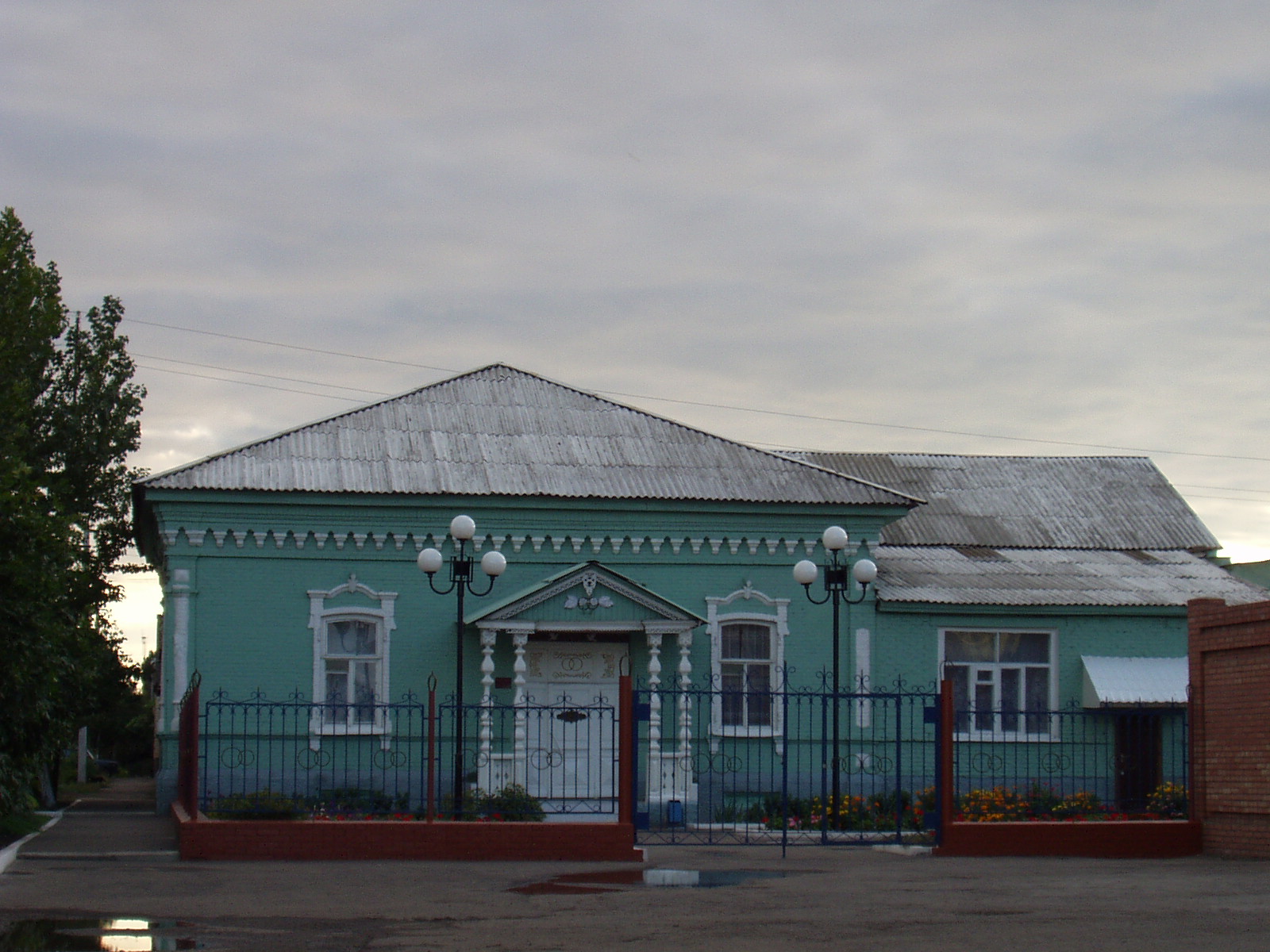 Основные демографические показателиСоциальная защита населенияСредняя заработная плата  по видам экономической деятельности(по крупным и средним организациям)Численность учебных заведений и детских дошкольных учреждений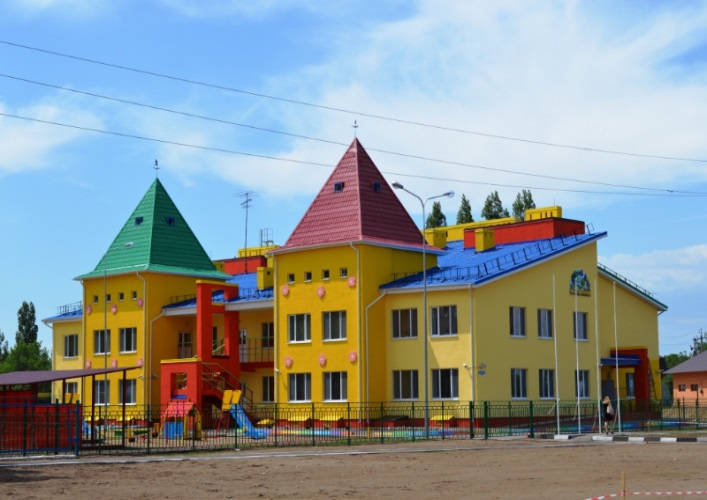 Количество кружков и спортивных секций - 801, с числом занятых в них детей – 5155.Социальные показатели детских дошкольных учреждений и школ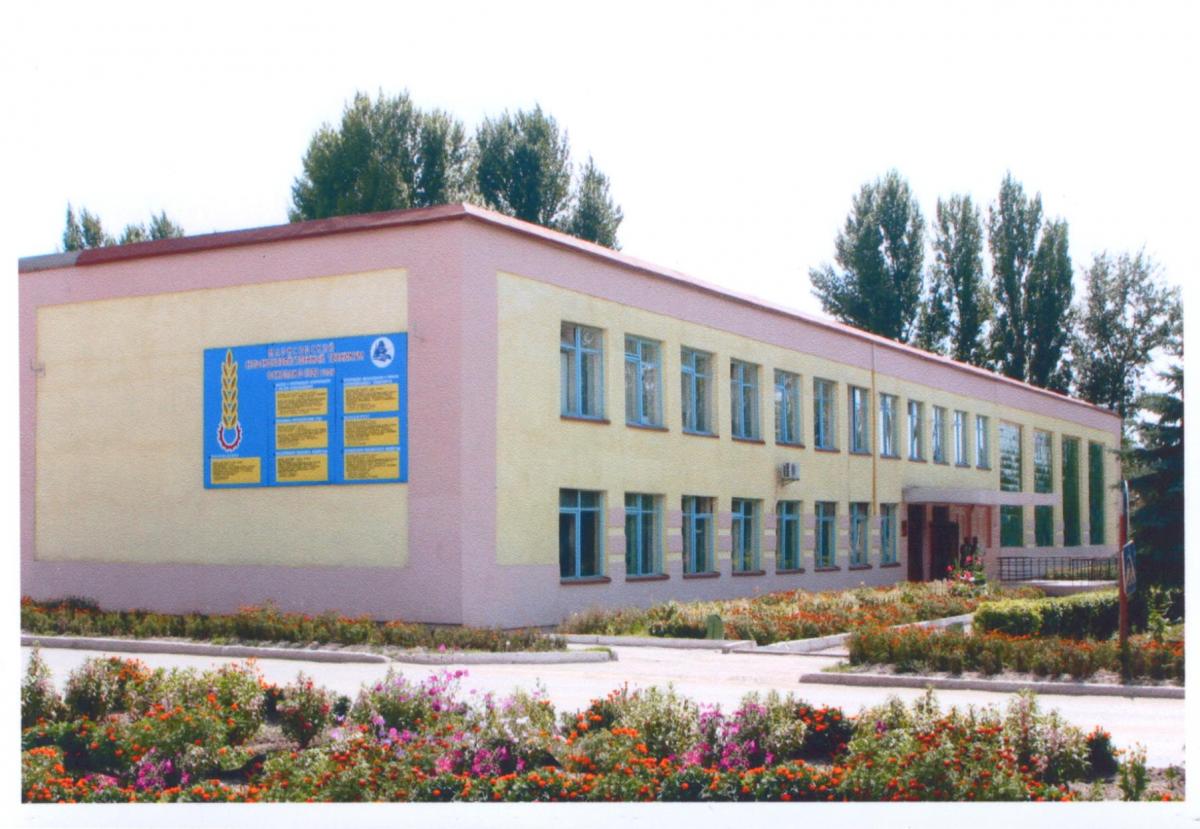 Численность  учащихся  и  студентов  ВУЗов  и  СПУЗов  г. Саратова(выпускников  г. Маркса  и  Марксовского  района)Численность учащихся общеобразовательных учебных заведенийКоличество домов-интернатов, детских домов, домов ребенка и число мест в нихОбеспеченность школами и дошкольными учреждениями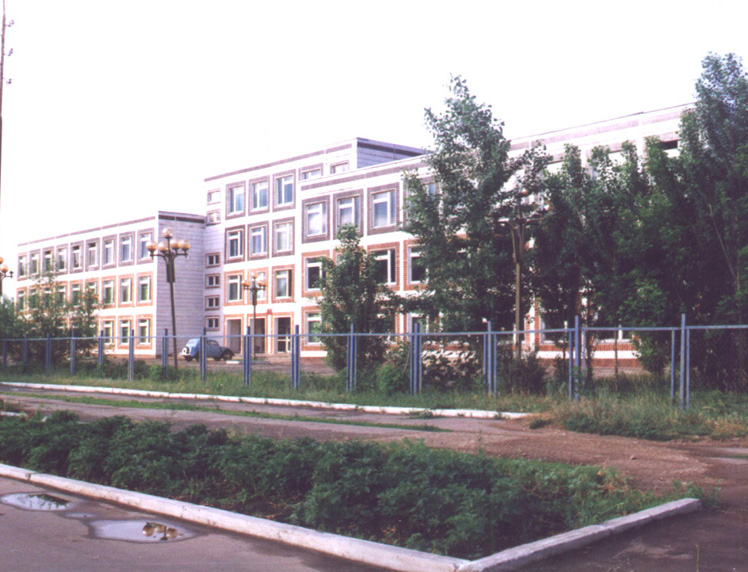 Культурно-просветительские учрежденияВ школах искусств дополнительное образование получают 852детей: на отделениях хореографии – 197, фортепианном – 133, народных инструментов – 119, духовых и ударных инструментах –55, художественном – 144, декоративно-прикладного искусства –32, струнных инструментов – 31, фольклорное - 56,  прочие–55.ЗдравоохранениеОсновные показатели здравоохранения Показатели здравоохраненияСтруктура жилищного фонда района, тыс. кв. м.Характеристика жилищного фонда района Основные экономические показатели коммунального хозяйства Благоустройство территории районаТеплоснабжениеВодоснабжение и канализацияЭлектроснабжение* сведения предоставлены ОАО «Облкоммунэнерго»Газоснабжение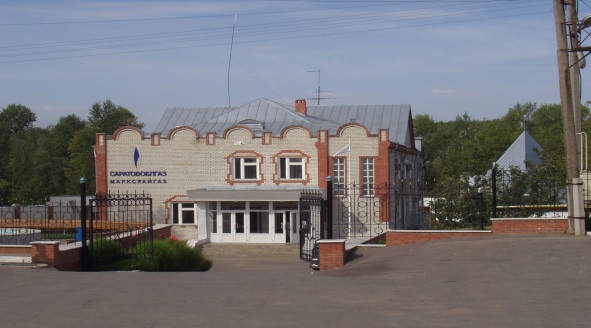 Развитие физкультуры и спортаВ рядах Российской Армии на 01.04.2020 г. проходят службу 153 человека.ПравопорядокЧисленность безработныхСредняя  численность  работников по крупным и средним организациям – всего(без внешних совместителей)В городе действуют несколько крупных и средних промышленных предприятий –по переработке масла семян подсолнечника - ООО «Товарное хозяйство», пивоваренный –ОАО  «Пивзавод – Марксовский», ОАО «Маслодел» и другие.Отраслевая структура отгрузки обрабатывающих производств.Производство основных видов сельскохозяйственной продукции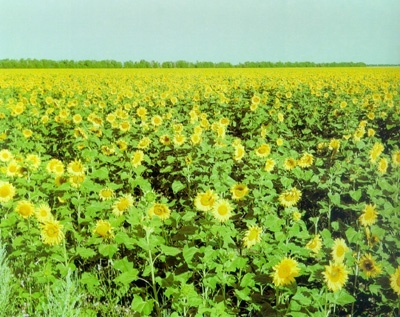 Производство продукции по крупным и средним предприятиям  пищевой и перерабатывающей промышленности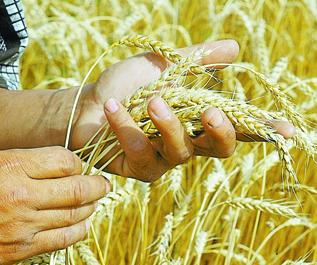 Динамика  объема реализации  продукции  сельского  хозяйстваЗа 1 кв. 2020 год сельскохозяйственными организациями района отгружено по всем каналам реализации 380,6 т. скота и птицы (в живой массе), что составляет 117,3% к 01.04.2019 года; 15300,2 т. молока (101,9%); 13301,1 т. зерновых и зернобобовых культур (в 2,2 р.), 28207,7 т. масличных культур (в 2,2 р ).Продуктивность скота и птицы по с/х предприятиям.Структура сельхозпроизводителей (с учетом малых предприятий)Основные показатели деятельности автотранспорта.Наличие автотранспортаСтруктура розничного товарооборота (тыс. руб.)На территории района функционируют:- 440 магазинов, 13киосков и павильонов,67 предприятий общественного питания, 92 предприятий бытового обслуживания, 1 рынок,6предприятий оптовой и мелкооптовой торговли, 21 аптека.Из общего количества магазинов 307 приходится на город и 133– на село. Из 440 магазинов продовольственных - 116промышленных – 198, смешанных – 126. Реализуют алкогольную продукцию 181магазина.Распределение предприятий и организаций по формам собственностиУдельный вес предприятий и организаций по формам собственностиНаибольший удельный вес занимают предприятия, находящиеся:- в частной собственности – 69,9%;- в муниципальной собственности – 20,4%;- в собственности общественных объединений – 4,6%;- в государственной собственности – 3,9%;-  к прочим формам собственности относится –1,2%.Распределение предприятий и организаций по видам экономической деятельностиДебиторско – кредиторская задолженность по отраслям народного хозяйства (тыс. руб.)Структура дебиторско – кредиторской задолженности (тыс. руб.)Основные показатели инвестиционной деятельностиСтруктура средств по источникам финансирования Исполнение местного бюджета (тыс. руб.)Основные социально-экономические показателиразвития малого предпринимательстваПОЛИТИЧЕСКОЕ УСТРОЙСТВОТЕРРИТОРИАЛЬНО-ГЕОГРАФИЧЕСКОЕ ПОЛОЖЕНИЕ МУНИЦИПАЛЬНОГО ОБРАЗОВАНИЯПоказателитыс. гаОбщая площадь земель, из нее:290,8(2908 кв.км.)1. Площадь с/х угодий – всего251,3в том числе:пашня191,1из нее посевная площадь143,3многолетние насаждения0,8сенокосы3,5пастбища43,52. Площадь лесов14,23. Земли водного фонда14,34. Земли населенных пунктов9,5Из общей площади земель на 01.04.20 г.– 290 800,00га:- в собственности граждан – 136 024,47 га;-в государственной собственности – 79 782,57 га;- в муниципальной  собственности – 19 777,25 га.Из общей площади земель на 01.04.20 г.– 290 800,00га:- в собственности граждан – 136 024,47 га;-в государственной собственности – 79 782,57 га;- в муниципальной  собственности – 19 777,25 га.ПоказателиЕд. измеренияНа 01.04.2020 гПлощадь экологически опасных территорийкв. км.3,8Валовой выброс загрязняющих веществ в атмосферу, всего в т. ч.тыс. т в год6,1от стационарных источников тыс. т в год0,6от передвижных источников (автотранспорта)тыс. т в год5,5Объем сброса сточных вод, всегомлн. м30,437в т. ч. в поверхностные водоемымлн. м30,42НаименованиеМесто расположенияНа водные объекты: ООО «Водоканал», ООО «НПФ «МОССАР»г. МарксНа атмосферный воздух: МУП «Тепловые сети», ОАО «Волгодизельаппарат»ООО «Пивзавод Марксовский», ОАО «Трансаммиак»г. МарксНа земельные ресурсы: полигон и свалки ТБО, нефтепровод НПС «Бородаевка»г. Маркс, с. Зоркино,                 с. ПодлесноеПоказателиНа 01.04.2020 г.Численность постоянного населения (тыс. чел.), в том числе61,1городского, тыс. чел.30,7сельского, тыс. чел.30,4Плотность населения, чел/кв. км21,0Численность пенсионеров, состоящих на учете в органах соц. обеспечения (чел.) – всего18 663в т.ч. – работающих пенсионеров, чел.3244из них - по старости, чел. 15 792- по инвалидности, чел.- по инвалидности, чел.645- по случаю потери кормильца, чел.- по случаю потери кормильца, чел.884- пенсионеры- военнослужащие и члены их семей, чел.- пенсионеры- военнослужащие и члены их семей, чел.13 из них   - по инвалидности, чел. из них   - по инвалидности, чел.13- по случаю потери кормильца, чел.- по случаю потери кормильца, чел.0- чернобыльцы, чел.- чернобыльцы, чел.27Пенсионеры, получающие социальные пенсии, чел.Пенсионеры, получающие социальные пенсии, чел.1342Средний размер назначенных месячных пенсий, руб.Средний размер назначенных месячных пенсий, руб.12680,03ПоказателиНа 01.04.2020 г.Число родившихся107Число умерших201Естественный прирост (убыль) населения-94Количество зарегистрированных браков56Количество зарегистрированных разводов54Средняя продолжительность жизни населения, в целом по району (число лет):68,8-мужчин63,3- женщин74,9ПоказателиНа01.04.19г.На01.04.20г.01.04.2020в % к  01.04.2019 г.Численность граждан, получателей государственных ежемесячных пособий на ребенка, чел.3367287885,5Численность детей, на которых выплачивалось государственное ежемесячное пособие на ребенка (до 16-18 лет), чел.5471478987,5Участники ВОВ, принимавшие участие в боевых действиях, чел13969,2Труженики тыла, чел24519378,8Ветераны боевых действий на территории СССР и территории других государств, чел433560129,3Члены семей погибших (умерших) инвалидов войны, участников ВОВ и ветеранов боевых действий, чел.12311190,2Ветераны военной службы, чел.9295103,3Ветераны труда (включая ВТСО), чел.6393610795,5из них труженики тыла, чел23318378,5ФЗ «О реабилитации жертв политических репрессий», чел.26023590,4в том числе реабилитированные граждане, чел25923490,3ФЗ «О социальной защите граждан, подвергшихся воздействию радиации вследствие катастрофы на Чернобыльской АЭС» (включая граждан по другим ФЗ, приравненных к ним), чел.939197,8ПоказателиНа01.04.19 г.На01.04.19 г.На01.04.20 г.На01.04.20 г.01.04.2020 г.в % к 01.04.2019г.01.04.2020 г.в % к 01.04.2019г.в том числе ликвидаторы (включая ликвидаторов по другим ФЗ, приравненных к ним), чел.3636343494,494,4Указ Президента РФ «О предоставлении льгот бывшим несовершеннолетним узникам концлагерей, гетто и других мест принудительного содержания, созданных фашистами и их союзниками в период второй мировой войны», чел773342,942,9Количество инвалидов, всего356035603277327792,192,1Инвалиды вследствие трудового увечья и профзаболевания, чел.434340409393Инвалиды вследствие общего заболевания, чел259225922590259099,999,9Инвалиды с детства (старше 18 лет), чел393393396396100,8100,8«ребенок-инвалид» (до 18 лет, включая сирот), чел28728727427495,595,5Инвалиды ВОВ, инвалиды боевых действий (включая приравненных к ним), чел887787,587,5Участники ВОВ с группой инвалидности, чел13137753,853,8Участники ВОВ, проходившие военную службу в годы войны в частях, не входящих в действующую армию, чел554480,080,0Инвалиды вследствие заболеваний, полученных в период прохождения военной службы, чел.26262727103,8103,8Инвалиды вследствие радиационного воздействия, чел.12121313108,0108,0Выдано автомобилей, ед.------Выдано санаторно-курортных путевок ветеранам войны и труда и инвалидам, ед.4040333382,582,5Выдано путевок детям, нуждающимся в особой заботе государства, ед.6767181826,926,9ПоказателиПоказателиНа01.04.19 гНа01.04.19 гНа01.04.20 гНа01.04.20 г01.04.2020 г. в % к 01.04.2019 г.01.04.2020 г. в % к 01.04.2019 г.Численность семей с несовершеннолетними детьми, ед.Численность семей с несовершеннолетними детьми, ед.8384838485308530101,7101,7в них детей, чел.в них детей, чел.11528115281175811758102,0102,0Численность многодетных семей с несовершеннолетними детьми, ед.Численность многодетных семей с несовершеннолетними детьми, ед.857857893893104,2104,2в них детей, чел.в них детей, чел.2796279629182918104,4104,4из числа многодетных семей:             с 3 детьмииз числа многодетных семей:             с 3 детьми701701722722103,0103,0с 4 детьмис 4 детьми110110128128116,4116,4с 5 детьмис 5 детьми2727252592,692,6с 6 детьмис 6 детьми1515121280,080,0с 7 детьмис 7 детьми4455125,0125,0с 8 детьмис 8 детьми--11--Численность неполных семей с несовершеннолетними детьми (включая разведенных, вдовствующих и др.), ед.Численность неполных семей с несовершеннолетними детьми (включая разведенных, вдовствующих и др.), ед.1445144514691469101,7101,7в них детей, чел.в них детей, чел.3001300130673067102,2102,2из числа неполных семей с детьми:из числа неполных семей с детьми:- матери-одиночки, чел.- матери-одиночки, чел.73973965965989,289,2-в том числе несовершеннолетние, чел.-в том числе несовершеннолетние, чел.774457,157,1- отцы, воспитывающие несовершеннолетних детей без участия супруги- отцы, воспитывающие несовершеннолетних детей без участия супруги6363616196,896,8Численность семей с несовершеннолетними детьми- инвалидами, ед.Численность семей с несовершеннолетними детьми- инвалидами, ед.149149157157105,4105,4в них детей- инвалидов, чел.в них детей- инвалидов, чел.157157165165105,1105,1из них семей с детьми- инвалидами, количество семей с двумя и более детьми- инвалидами, ед.из них семей с детьми- инвалидами, количество семей с двумя и более детьми- инвалидами, ед.8888100,0100,0Численность опекунских семей с несовершеннолетними детьми, ед.Численность опекунских семей с несовершеннолетними детьми, ед.15415413013084,484,4в них опекаемых детей, чел.в них опекаемых детей, чел.23823817317372,772,7Вид экономическойдеятельностина 01.04.2020 г.01.04.2020 в  % к 01.04.2019 г.Сельское, лесное хозяйства, охота, рыболовство и рыбоводство27312,1116,9Добыча полезных ископаемыхотсут. данныеотсут. данныеОбрабатывающие производстваотсут. данныеотсут. данныеОбеспечение электрической энергией, газом и паром; кондиционирование воздухаотсут. данныеотсут. данныеТорговля оптовая и розничная, ремонт автотранспортных средств и мотоцикловотсут. данныеотсут. данныеДеятельность гостиниц и предприятий общественного питанияотсут. данныеотсут. данныеДеятельность финансовая и страховаяотсут. данныеотсут. данныеДеятельность профессиональная, научная и техническаяотсут. данныеотсут. данныеГосударственное управление и обеспечение военной безопасности; социальное обеспечение18943,9119,5Образование22615,9108,9Здравоохранение28784,6112,0Деятельность в области культуры, спорта, организации досуга и развлеченийотсут. данныеотсут. данныеВСЕГО по району:25824,4109,4ПоказателиЕдиница измеренияна 01.04.2019г.на 01.04.2020г.01.04.2020в % к 01.04.2019Охвачено детей дошкольными учреждениями%6060100,0Привлечено в детские дошкольные учреждения, детей, в т.ч.чел.6378123,8- детей из социально незащищенных семейчел.3438111,7Число детей, обучающихся во вторую сменучел.00-Число детей, получающих школьное питаниечел.59505956100,1Охвачено детей, школьным питанием, в % от числа школьников%97,197,5100,4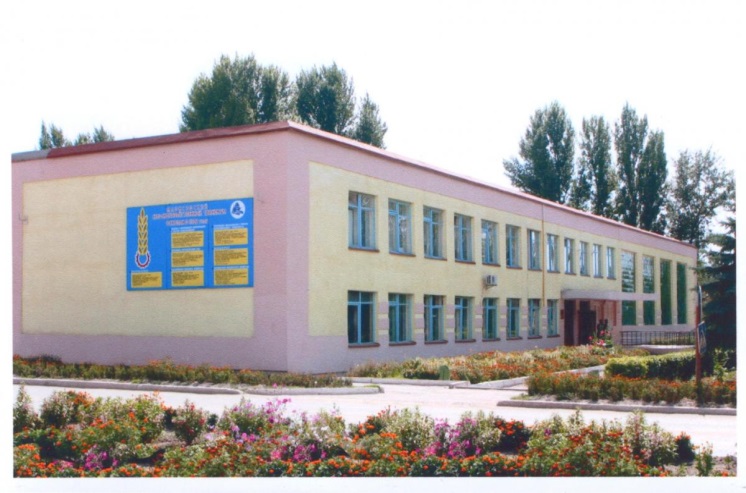 На территории Марксовского муниципального района действуют:2 представительства высших учебных заведений:- «Современная гуманитарная  академия» г. Москва;- «Саратовский государственный аграрный университет им. Н.И. Вавилова».4среднеспециальных учебных заведения:-Марксовский Сельскохозяйственный техникум-филиал Саратовского государственного аграрного университета имени Н.И. Вавилова»;-Филиал ГАПОУ СО «Энгельский медицинский колледж Св. Луки (Войно-Ясенецкого)»;-Филиал ГПОУ «Саратовский областной колледж искусств»;-ГАПОУ СО «Марксовский политехнический колледж».Год выпуска из образовательногоучрежденияКурс обученияКурс обученияКурс обученияКурс обученияКурс обученияГод выпуска из образовательногоучрежденияY курсIY курс  III курсII курсI курсГод выпуска из образовательногоучреждения20152016201720182019Выпускников - всего городсело2301478320513768224145792461747221213676Поступили в ВУЗы163147129182166Поступили  в СПУЗы4639474734ПоказателиНа01.04.19 г.На01.04.20 г.01.04.2020 г. в % к 01.04.2019 г.В общеобразовательных школах6122610499,7в том числе:в дневных общеобразовательных школах, в т.ч.6122610499,7город33593414101,6сельская местность2763269097,3Охвачено детей мероприятиями отдыха и оздоровления в летний период, в % от общей численности детей и подростков23,4--Охвачено детей мероприятиями отдыха и оздоровления в летний период, чел.1440--Сумма на мероприятия по отдыху и оздоровлению в летний период, тыс. руб.8462,7--Численность учителей496496100,0Численность учащихся студентов и преподавателей специализированных учебных заведенийЧисленность учащихся студентов и преподавателей специализированных учебных заведенийЧисленность учащихся студентов и преподавателей специализированных учебных заведенийЧисленность учащихся студентов и преподавателей специализированных учебных заведенийЧисленность учащихся студентов и преподавателей специализированных учебных заведенийПоказателиНа01.04.19г.На 01.04.20г.01.04.2020 г. в % к 01.04.2019г.Численность студентов в средних специальных учебных заведениях и в профессиональных  училищах1491142695,6Численность преподавателей10110099,0ПоказателиПоказателиЕд. измеренияНа 01.04.20г.Число библиотек Число библиотек ед.36Книжный фонд в библиотекахКнижный фонд в библиотекахед.310740Число учреждений культурно-досугового типаЧисло учреждений культурно-досугового типаед.38Количество мест в клубных учреждениях, местКоличество мест в клубных учреждениях, местед.7500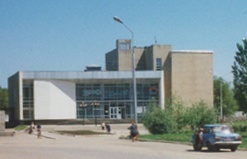 - проведено концертов и развлекательных программед.1078Кол-во музеев и постоянных выставокед.1/6Число посещений музеевчел3260Кол-во парков культуры и отдыхаед.1Количество кинотеатровед.1Количество кино  и видеоустановокед.0-посетило киносеансов чел.0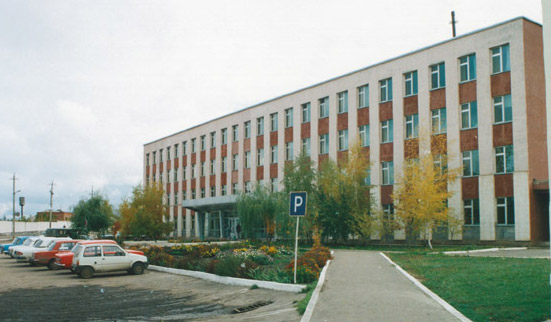 ПоказателиЕд. изм.На 01.04.20г.Кол-во больниц и лечебных стационаров по фактуед.1Обеспеченность населения больничными койками по фактукоек на 10 тыс. чел.36,2Кол-во амбулаторно-поликлинических учрежденийед.4их мощность по фактупосещ. в смену1244Количество фельдшерско-акушерских пунктовед.35Их мощность по фактупосещ. в смену12Обеспеченность населения амбулаторно-поликлиническими участкамипосещ. в смену25по фактупо фактуна 10 тыс. чел.22,5Численность врачей всех специальностейЧисленность врачей всех специальностейчел.90Обеспеченность врачамиОбеспеченность врачамина 10 тыс. чел.14,5Численность среднего медицинского персоналаЧисленность среднего медицинского персоналачел.336Обеспеченность населения средним медицинским персоналомОбеспеченность населения средним медицинским персоналомна 10 тыс. чел.54,1ПоказателиЕд. измеренияНа 01.04.19г.На 01.04.20г.01.04.2020г. в % к 01.04.2019 г.Младенческая смертность (на 1000 новорожденных)усл.ед.-0,03-Коэффициент младенческой смертности (на 1000 новорожденных)усл.ед.-16,2-Заболеваемость наркоманией, на 100 тыс. населенияусл. ед.---Заболеваемость ВИЧ-инфекцией, на 100 тыс. населенияусл. ед.28,527,496,1Заболеваемость туберкулезом, на 100 тыс. населенияусл.ед.8,012,9161,2Онкологическая заболеваемость, на 100 тыс. населенияусл.ед.71,488,5123,9Показатели Ед. измер.На 01.04.20 г. Весь жилой фонд:тыс. кв. м.1698,3городской жилищный фондтыс. кв. м.835,9сельский жилищный фонд862,4Частный жилищный фонд 1680,4Государственный жилищный фонд (ведомственный)0,5Муниципальный жилищный фонд17,4ПоказателиЕд. измер.На 01.04.20 г. Жилищный фондтыс. кв. м.1698,3Ветхий жилой фондтыс. кв. м.Благоустройство жилищного фонда (общая площадь):   - водопроводом1698,3   - канализацией1698,3   - центральным отоплением (АГВ)806,8   - ванными (душем)1698,3   - газом1698,3   - горячим водоснабжением1698,3ПоказателиЕд. измеренияна 01.04.2020г.Общая протяженность дорогкм796,9в том числе с твердым покрытиемкм526,6ПоказателиЕд. измерения на 01.04.2020 г.Мощность котельных Гкал/час133,46Количество котельныхшт.48Отпущено тепла населениютыс. Гкал.31328,1996Произведено теплатыс. Гкал.35042,0833Протяженность тепловых сетейкм.40,62   - МО г. Маркс26,894   - Марксовский район13,726ПоказателиЕд. измеренияна01.04.2020 г.Установленная мощность водопроводовтыс. куб. м/сутки3,45Одиночное протяжение уличной сетикм71,746Мощность очистных сооружений – всего:тыс. куб.м. в год-Подано воды в сеть тыс. куб.м.310,35Отпущено воды всем потребителямтыс. куб.м.283,49в том числе населениютыс. куб.м.220,5Коммунально-бытовое водопотребление на жителяЛитров в сутки99,996Пропущено сточных вод через очистные сооружения (без ливневок)тыс. куб.м.181,13Показателиед. изм.      На 01.04.20 г.*      На 01.04.20 г.*      На 01.04.20 г.*Потребность в электроэнергии млн. кВт/ч.31,031,031,0Потреблено электроэнергиимлн. кВт/ч.31,031,031,0Показателиед. изм.На 01.04.20 г.*На 01.04.20 г.*На 01.04.20 г.*Протяженность воздушных линий икабельных сетей, всегокм232,4/28,9232,4/28,9232,4/28,9ПоказателиЕд. измеренияна 01.04.20 г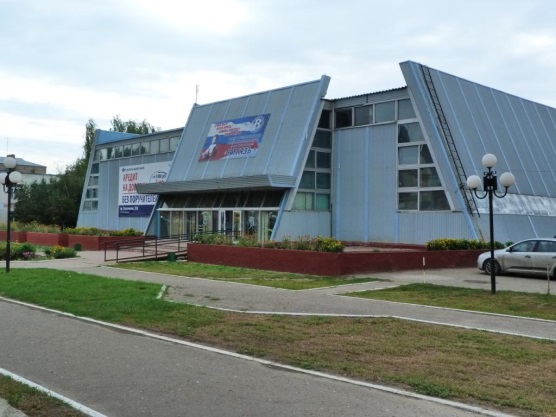 Спортивных учрежденийед.109Количество занимающихся в нихчел14895Культивируемые виды спортаед.28Спортивных школед.1-из них специализированныхед.1Количество занимающихся в нихчел.76Стадионовед.2Плавательных бассейновед.1Спортивных залов	ед.39Уровень обеспеченности населенияна 1 тыс. жит.- по спортивным залам %3,9- по плавательным бассейнам %0,1Лагеря, детские загородныеед.1Доля населения, систематически занимающихся физической культурой и спортом%23ПоказателиНа 01.04.20 г.Районные газеты1Общий тираж газет, экз.56028Профинансировано из средств местного бюджета, тыс. руб.46,0ПоказателиЕд. измеренияНа 01.04.2020г.Безработные, всего чел.287из них получающие пособиечел.272Уровень безработицы%0,9Численность ищущих работу граждан, состоящих на учете в службе занятости, всегочел.297в т.ч. – ищущих работу инвалидов, состоящих на учете в службе занятостичел.4Коэффициент напряженности (число не занятых безработных на одну вакансию)чел.1,0ПоказателиЕд. изм.Отгружено товаров собственного производства,на 01.04.2020 г.в % к 01.04.2019 г.Объем отгрузки обрабатывающих производств – всеготыс. руб.2500489,0109,4из них:-производство пищевых продуктов, включая напитки  и табактыс. руб.---текстильное и швейное производствотыс. руб.--- обработка древесины и производство изделий из дереватыс. руб.--- производство резиновых и пластмассовых изделий тыс. руб.--- металлургическое производство и производство готовых металлических изделийтыс. руб.---производство машин и оборудованиятыс. руб.---производство электрооборудования, электронного и оптического оборудованиятыс. руб.---прочие производстватыс. руб.--Обеспечение электрической энергией, газом и паромтыс. руб.146874,091,9Водоснабжение, водоотведение, организация сбора и утилизации отходов, деятельность по ликвидации загрязненийтыс. руб.--АГРОПРОМЫШЛЕННЫЙ   КОМПЛЕКСПродукцияЕд.измер.На01.04.20 г.01.04.20г.в %к01.04.2019г.1234Мясо и мясопродукты, всегот.  данные отсутствуют-Цельномолочная продукция (в пересчете на молоко)т.  данные отсутствуют-Хлебобулочные изделият.данные отсутствуют-Масло растительноет.данные отсутствуют-Жмыхт.  данные отсутствуют-Комбикормат.  данные отсутствуют-ПоказателиНа 01.04.20 г.в % к01.04.2019 г.Надой на 1 фуражную корову (кг)2526100Яйценоскость (штук)данные отсутствуют-Среднесуточные привесы:Крупного рогатого скота на выращивании, откорме и нагуле (грамм)данные отсутствуют-ПоказателиНа 01.04.20г.Сельхозпредприятия без крестьянских (фермерских) хозяйств – всего38в том числе:- государственные2- акционерные общества, товарищества, ООО33- артели, колхозы-- сельхозкооперативы-Прочие3Крестьянские (фермерские) хозяйства9в том числе:КФХ6ИП глава КФХ93ИП28ПоказателиЕд. изм.на 01.04.20 г.01.04.2020г. в % к 01.04.2019 г.Перевезено грузов крупными и средними предприятиямитыс.т.57,0104,2Перевезено автобусами общего пользованиятыс. пассажиров--Грузооборот (по крупным и средним предприятиям) тыс. т/км4498,8101,5Общий пассажирооборот транспорта общего пользования тыс. пасс.км.--ПоказателиНа 01.04.19 г.На 01.04.20 г.01.04.2020г в % к 01.04.2019 г.Грузовые автомобили - всего27952827101,1Общего пользования по предприятиям подотраслиДанные отсутст.Данные отсутст.-	Автобусы - всего259262101,1Общего пользования по предприятиям подотраслиДанные отсутст.Данные отсутст.-Легковые служебные автомобили469508108,3Легковые таксомоторы Данные отсутст.Данные отсутст.-	Личные легковые автомобили2139521829102,0ПОТРЕБИТЕЛЬСКИЙ РЫНОК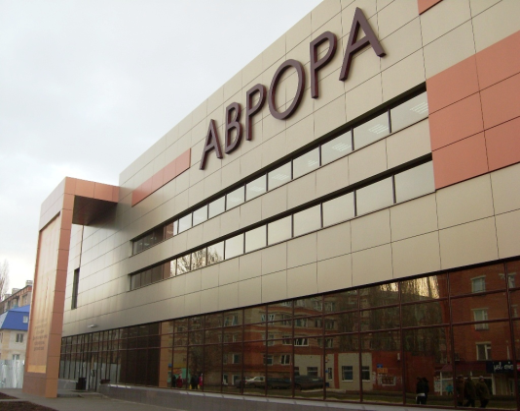 Показателина01.04.2020г.01.04.2020 гв % к01.04.2019 г.Общий объем розничного товарооборота, в т. ч.1192666104,4оборот розничной торговли торгующих организаций и индивидуальных предпринимателей  реализующих товары вне рынка и ярмарок1096402105,2Продажа товаров на розничных рынках и ярмарках9626495,7Оборот общественного питания 5221596,9СТРУКТУРА И ХАРАКТЕРИСТИКА ПРЕДПРИЯТИЙ И ОРГАНИЗАЦИЙНаименование отраслиКол-во субъектов на01.04.19г.Кол-во субъектов на 01.04.20г.01.04.2020г. в % к01.04.2019 г.Обрабатывающие производства3839102,6Сельское хозяйство, охота и лесное хозяйство524790,4Добыча полезных ископаемых44100Обеспечение электрической энергией, газом и паром; кондиционирование воздуха4250,0Оптовая и розничная торговля; ремонт автотранспортных средств, мотоциклов988485,7Гостиницы и предприятия общественного питания99100,0Транспортировка и хранение151493,3Финансовая и страховая деятельность77100,0Деятельность по операциям с недвижимым имуществом545092,6Государственное управление242395,8Образование595898,3Здравоохранение и предоставление социальных услуг212095,2Строительство2426108,3прочие2625100,0Всего:50048196,2ПоказателиДебит.задол.на 01.04.2020гКредит.задол.на 01.04.2020гПревышение кредиторской задолженности над дебиторской (+,-)Финансовый результат прибыль (+) убыток (-)Обрабатывающие производстваотсут. данные отсут. данные отсут. данные отсут. данные Сельское хозяйство30345954184823838938668Обеспечение электрической энергией, газом и паром; кондиционирование воздуха--отсут. данныеотсут. данные Всего107057111337566318587152ПоказателиДебиторская Дебиторская Кредиторская Кредиторская Показателивсегов т.ч. просроченнаявсегов т. ч. просроченнаяОбрабатывающие производстваотсут. данные - отсут. данные -Сельское хозяйство303459-541848-Транспорт и связь----Производство и распределение электроэнергии, газа и воды1070571-1133756-Здравоохранение и предоставление прочих, социальных и персональных услуготсут. данные -отсут. данные -ВСЕГО303459-541848-РАЗДЕЛ Y.  ИНВЕСТИЦИИРАЗДЕЛ Y.  ИНВЕСТИЦИИРАЗДЕЛ Y.  ИНВЕСТИЦИИРАЗДЕЛ Y.  ИНВЕСТИЦИИРАЗДЕЛ Y.  ИНВЕСТИЦИИРАЗДЕЛ Y.  ИНВЕСТИЦИИПоказателиЕд. измеренияНа 01.04.20г.Инвестиции в основной капитал по крупным и средним предприятиям, в т.ч.тыс. руб.165578-сельское хозяйство, охота и лесное хозяйствотыс. руб.132949-обрабатывающие производстватыс. руб.отсут. данные-производство и распределение электроэнергии, газа, воды тыс. руб.отсут. данные-оптовая и розничная торговлятыс. руб.отсут. данные- гостиницы и ресторанытыс. руб.--операции с недвижимым имуществомтыс. руб.-- государственное управлениетыс. руб.638-образованиетыс. руб.15268-здравоохранение и представление социальных услугтыс. руб.1065- прочиетыс. руб.отсут. данныеОбъем инвестиций в основной капитал, рублей на одного жителя руб.2709,9Ввод в действие жилых домов, общей площадикв.м.3794Источники  финансированиятыс. руб.Уд.вес в общем объеме, %Всего инвестиций в основной капитал по крупным и средним предприятиям,из них:165578100Собственные средства,11850471,6Привлеченные средства, из них:4707428,4кредиты банков--за счет заемных средств других организаций--бюджетные средства, в том числе:4097024,7- из федерального бюджета2066712,5- из областного бюджета---из местного бюджета6660,4Средства внебюджетных фондов--Прочие средства46082,8РАЗДЕЛ  YI.     ФИНАНСЫПоказателиНа 01.04.19 г.На 01.04.20 г.01.04.2020г. % к 01.0.2019г.Доходы – всего249000,1259440,5102,8в том числеСобственные доходы56569,055762,198,6из них:-налог на доходы с физических лиц29119,432091,7110,2-акцизы на нефтепродукты9370,19015,096,2Налоги на совокупный доход в т.ч. - единый налог на вмененный доход2795,72840,1101,6- единый сельскохозяйственный налог7264,94213,658,0-патентная система налогообложения 70,1108,8155,2Налог на имущество – всего, в т.ч.     - налог на имущество физических лиц2315,61376,659,4     - земельный налог4355,73865,288,7Госпошлина, сборы1277,52251,1176,2Неналоговые доходы в т.ч.5810,88361,8143,9    - доходы от использования имущества находящегося в государственной и муниципальной собственности4139,97044,2170,2Безвозмездные поступления186620,3195316,6104,7ПоказателиНа 01.01.2019 г.На 01.01.2020 г.01.04.2020 г в % к 01.04.2019 годуРасходы – всего  (тыс. руб.)238 076.8267 686,8112,4Общегосударственные вопросы28 852,723 843,282,7Национальная оборона237,9274,5115,4Национальная безопасность и правоохранительнаядеятельность796,7620,377,9Национальная экономика3 310,14 275,6129,2Жилищно-коммунальное хозяйство11 569,716 332,3141,2Образование150 721,2183 122,0121,5Культура, кинематография17 576,923 802,8135,4Социальная политика16 662,56 873,941,3Физическая культура и спорт7 833,88 190,4104,6Обслуживание государственного и муниципального долга515,3351,868,3Профицит бюджета (+), дефицит бюджета (-)10 923,3-8246,3-Источники внутреннего финансирования-8 246,3-РАЗДЕЛ  YII.    МАЛЫЙ  БИЗНЕСПоказателиЕд. изм.на01.04.19 г.на01.04.20 г.01.04.2020 г. в %к 01.04.2019г.Количество организаций, плательщиков единого налога на вмененный доходед.105097092,4Количество организаций, применяющих упрощенную систему налогообложенияед.608879144,6Количество организаций, применяющих патентную систему налогообложенияед.1112109,1Численность предпринимателейчел.10711270118,6